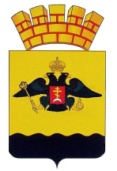 РЕШЕНИЕГОРОДСКОЙ ДУМЫ МУНИЦИПАЛЬНОГО ОБРАЗОВАНИЯГОРОД  НОВОРОССИЙСКот 29 января 2019 года                                                                                    № 385г. НовороссийскО внесении изменений в Регламент городской Думымуниципального образования город НовороссийскВ соответствии с Федеральным законом от 6 октября 2003 года 
№ 131-ФЗ «Об общих принципах организации местного самоуправления в Российской Федерации», Уставом муниципального образования город Новороссийск, городская Дума муниципального образования город Новороссийск решила:1. Внести в Регламент городской Думы муниципального образования город Новороссийск, утвержденный решением городской Думы муниципального образования город Новороссийск от 25 мая 2010 года № 29 (в редакции изменений, принятых решениями городской Думы 
от 25 октября 2011 года № 146, от 26 февраля 2013 года № 286, 
от 21 июля 2015 года № 489, от 22 декабря 2015 года № 36,                             от 24 января 2017 года № 139) следующие изменения и дополнения:1.1. В содержании:1.1.1. Наименование главы III.III. изложить в следующей редакции:«ГЛАВА III.III. ПУБЛИЧНЫЕ СЛУШАНИЯ, ОБЩЕСТВЕННЫЕ ОБСУЖДЕНИЯ».1.1.2. Наименование статьи 8.6 изложить в следующей редакции:«Статья 8.6. Назначение публичных слушаний, общественных обсуждений».1.1.3. Статью 65 считать статьей 67.1.1.4. Главу IX. дополнить статьями 65 и 66 в следующей редакции:«Статья 65. Управление делами Думы  Статья 66. Служащие управления делами Думы».1.2. В пункте 2 статьи 1 по тексту слова «города Новороссийска» заменить словами «муниципального образования город Новороссийск».1.3. Статью 1 дополнить пунктами 4 и 5 в следующей редакции:«4. Деятельность Думы основывается на коллективном, свободном обсуждении и решении вопросов местного значения.5. Дума подотчетна непосредственно населению муниципального образования город Новороссийск и отчитывается о своей деятельности не реже одного раза в год.».1.4. В статье 7:1.4.1. Пункт 17 считать пунктом 18.1.4.2. Дополнить пунктом 17 в следующей редакции:«17. Определяет должностное лицо, ответственное за направление сведений о лицах, замещавших должности муниципальной службы и муниципальные должности в городской Думе в администрацию Краснодарского края для включения их в реестр, уволенных в связи с утратой доверия, а также для исключения из указанного реестра сведений в соответствии с Положением о реестре лиц, уволенных в связи с утратой доверия, утвержденным Постановлением Правительства РФ                           от 5 марта 2018 года № 228.».1.4.3. Пункт 18 изложить в следующей редакции:«18. Осуществляет иные полномочия, возложенные на него действующим законодательством, Уставом муниципального образования город Новороссийск, настоящим Регламентом и иными муниципальными правовыми актами.».1.5. В абзаце 2 пункта 12 статьи 8.3. слово «года» исключить.  1.6. Главу III.III. изложить в следующей редакции:«ГЛАВА III.III. ПУБЛИЧНЫЕ СЛУШАНИЯ, ОБЩЕСТВЕННЫЕ ОБСУЖДЕНИЯ Статья 8.6. Назначение публичных слушаний, общественных обсуждений Публичные слушания, общественные обсуждения проводятся согласно правого акта, принятого городской Думой о порядке организации и проведения публичных слушаний, общественных обсуждений в муниципальном образовании город Новороссийск.».1.7. В пункте 3 статьи 9 по тексту слова «ст. 26» заменить словами «статьи 31».1.8. Статью 65 считать статьей 67.1.9. Главу IX дополнить статьями 65 и 66 в следующей редакции:«Статья 65. Управление делами Думы1. Организационное, правовое, информационное, материально-техническое обеспечение деятельности Думы осуществляется управлением делами Думы.2. Служащие управления делами Думы назначаются на должность и освобождаются от замещения должности распоряжением председателя Думы. Служащие управления делами Думы являются муниципальными служащими муниципального образования город Новороссийск, за исключением водителей Думы.3. Трудовые договора, должностные инструкции служащих управления делами Думы подписывает (утверждает) председатель Думы. Начальник управления делами Думы осуществляет непосредственное руководство управлением делами Думы.4. В своей работе управление делами Думы руководствуются действующими  законами Российской Федерации, Краснодарского края, Уставом муниципального образования город Новороссийск, настоящим Регламентом, иными муниципальными правовыми актами.5. Для реализации возложенных задач управление делами Думы осуществляет следующие функции:1) обеспечивает делопроизводство в Думе и ее комитетах (комиссиях);2) обеспечивает проверку соответствия издаваемых Думой официальных документов действующему законодательству;3) в установленном порядке представляет интересы Думы в судебных и других органах;4) обеспечивает подготовку договоров, соглашений, заключений, подписываемых председателем Думы;5) обеспечивает полноту согласований, редактирование проектов, оформление принятых решений;6) осуществляет контроль за полнотой, качеством и сроками исполнения распоряжений, постановлений и поручений председателя Думы. Анализирует итоги исполнительской дисциплины, готовит предложения по ее укреплению;7) обеспечивает ведение учета поступающей корреспонденции, своевременное и правильное ее прохождение;8) оказывает помощь депутатам в своевременном и правильном рассмотрении вопросов, поставленных в письменных и устных обращениях избирателей, вносит предложения по улучшению этой деятельности;9) организует прием граждан руководством Думы;10) ведет учет и систематизацию периодической печати правовых актов Думы;11) принимает участие в организации учебы депутатов и служащих управления делами Думы;12) обеспечивает разработку и организацию изготовления образцов бланков, документов, печатей, удостоверений, необходимых для деятельности Думы и управления делами Думы;13) ведет оформление приема, перевода и увольнения кадров. Ведет учет трудовых книжек, отпусков, документации, связанной с кадровой работой;14) ведет табель учета рабочего времени депутатов Думы, работающих на постоянной основе, работников управления делами Думы;15)  по поручению председателя Думы осуществляет взаимодействие с государственными и другими органами по вопросам обеспечения деятельности Думы;16) обеспечивает ведение бухгалтерского учета, исполнение смет расходов, формирование и своевременное предоставление бухгалтерской и плановой отчетности;17) осуществляет подготовку документов для сдачи в муниципальный архив;18) организует материально-техническое обеспечение деятельности депутатов, работающих на постоянной основе, сотрудников управления делами Думы;19) направляет необходимые материалы для подготовки заседаний Думы и ее комитетов (комиссий), в том числе повестки дня заседаний, проекты решений и иные документы, депутатам Думы по электронной почте;20) размещает информацию о предстоящих заседаниях Думы на официальном Интернет-портале администрации и городской Думы муниципального образования город Новороссийск;21) осуществляет иные функции в соответствии с законодательством Российской Федерации, иными правовыми актами.Статья 66. Служащие управления делами Думы1. Служащие управления делами Думы имеют право на:1) внесение в Думу на рассмотрение предложений по вопросам своей деятельности;2) получение в установленном порядке информации и материалов, необходимых для исполнения должностных обязанностей;3) внесение предложений о привлечении специалистов к участию в подготовке вопросов, вносимых в Думу, ее комитеты и комиссии на рассмотрение, содействовать проведению проверок исполнения решений Думы и обращений граждан.2. Служащие управления делами Думы несут ответственность за выполнение возложенных на них обязанностей.3. Служащие управления делами Думы осуществляют свою профессиональную деятельность на постоянной основе. На служащих управления делами Думы распространяется законодательство Российской Федерации о труде и о муниципальной службе. Порядок оплаты труда муниципальных служащих управления делами Думы определяется Положением об оплате труда и денежном содержании муниципальных служащих органов местного самоуправления муниципального образования город Новороссийск, принятым решением Думы.».2. Контроль за выполнением настоящего решения возложить на председателя постоянного комитета городской Думы по законности, правопорядку и правовой защите граждан А.П. Антонова.3. Настоящее решение вступает в силу со дня его официального опубликования.И.о. главы муниципального                                 Председатель городской Думыобразования город Новороссийск________________ С.В. Калинина		         ______________ А.В. Шаталов